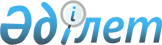 О служебных командировках за границуРаспоряжение Премьер-министра Республики Казахстан от 25 августа 1995 г. N 311-р



          1. Запретить выезд в служебные командировки за границу
руководителей министерств и ведомств, глав областных администраций
и г. Алматы, местных органов управления, служащих государственных
организаций, учреждений, предприятий и банков Республики Казахстан
по приглашению частных лиц, фирм и компаний, за исключением случаев,
предусмотренных двусторонними соглашениями для решения конкретных
вопросов сотрудничества.




          2. Министерствам и ведомствам Республики Казахстан принять
необходимые меры по упорядочению служебных поездок государственных
служащих за рубеж и повышению эффективности загранкомандировок.
Информировать Посольство Республики Казахстан в стране пребывания, а
в случае отсутствия - Министерство иностранных дел о целях поездки и
результатах переговоров.




          3. Министерству иностранных дел Республики Казахстан обеспечить
строгий контроль за выполнением настоящего распоряжения и
периодически, не реже 1 раза в полгода, информировать Кабинет
Министров о его исполнении.








          Премьер-министр








					© 2012. РГП на ПХВ «Институт законодательства и правовой информации Республики Казахстан» Министерства юстиции Республики Казахстан
				